		JOSE  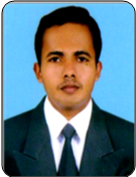 jose.351326@2freemail.com 		OBJECTIVE										Merge my experience, and willingness to learn to move into the next phase of my career with a growing company in which I would learn the art of implementing new ways of guest satisfaction through which revenue could be increased for my employer.	STRENGTHS										Good and effective communication skill.Self-belief and belief in team work.Eagerness to learn.Calmness under pressure.Ability to teach and explain.	PROFESSIONAL EXPERIENCE		5 months  industrial training with THE LEELA PALACE KEMPINSKI  BANGALOREWorked with the pre-opening team of BEAUMONDE THE FERN COCHIN as Front Office G.S.A from 14th November 2011 till 4th of January 2013.Worked with HOLIDAY INN COCHIN from 4th of March2013till 11th December 2013.	A 5 star d Hotel which belongs Intercontinental Hotels Group (IHG) with 212 rooms ,2 restaurants, a 24     hours coffee shop, a pool, pool side bar, a sports bar and a well-equipped health club.Worked with Hilton Garden Inn Trivandrum as a Front Office GSA from 19/12/2013 till 25/10/2015A 5 star classified hotel in the heart of Trivandrum City which belongs to Hilton World Wide with 134 rooms,              24hrs coffee shop, Pavilion Pantry, BAR, well equipped Fitness Centre, pool & Banqueting  facility for 300 pax .Worked with KEYS HOTEL KOCHI as DUTY MANAGERfrom22nd March2016 to20th January 2017.A 4 star hotel with 151 well-appointed rooms, a restaurant and 2 board rooms which is owned by Berggruen Holdings an MNC.	KEY RESPONSIBILITIES HANDLED						Generating incremental revenue TelephonesUp selling.Early check in.Late check out.Walk in.Travel DeskReservationsNight AuditGuest Relations.Meeting and greeting guest on arrival and departure.Allocation of rooms as per preference and requests.Pre preparing registration cards and keys for arrivals.Coordinating with housekeeping and engineering team for getting the rooms ready.Collecting feedbacks from guest and finding out areas of improvement.Taking direct and telephonic reservationsTelephone HandlingBusiness Centre  OperationsSoftware KnowledgeMS Office.Opera 5.0WINHMSOn QIDS             EDUCATIONAL QUALIFICATION							Languages Known	DECLARATION 									I do here by declare that the above mentioned details are true and correct to the best of my knowledge and belief.2008-2011BSc in Hotel Management and Catering TechnologyNaipunnya Institute of Management and Information Technology Pongam2006-2008Higher SecondaryV.C.S.H.S.SPuthenvelikara2005-2006SSLCA.K.M.H.S PoyyaSl NoLanguageSpeakReadWrite1EnglishYesYesYes2HindiYesYesYes3MalayalamYesYesYes